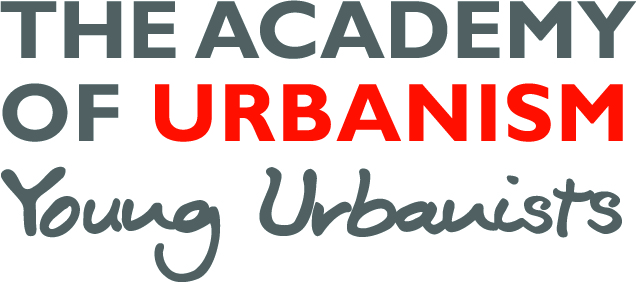 Young Urbanists Mentoring ProgrammeBackground information (max 200 words) 
Please include some of the following to help us make the best match: What are you currently doing, what previous work experience have you had, where would you like to be in a year’s time?  I am interested in gaining mentoring to support with:  Academic work      					 In-job career progression  CV development  					 Change of career  Portfolio advice   					 Move back into academics  First time job hunt					 New job search (not first position)  A bit of inspiration  					 OtherI am interested in the following sectors:  Architecture  					 Transport  Planning						 Urban Policy  Urban Design					 Social Policy  Research						 Regeneration   OtherWe will also use your application to become a Young Urbanist to help inform our matching process. You should hear from us within 1 month. 